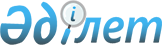 О внесении изменений в постановление Правительства Республики Казахстан от 3 февраля 2005 года № 99 "О создании Национального Координационного совета по охране здоровья при Правительстве Республики Казахстан"
					
			Утративший силу
			
			
		
					Постановление Правительства Республики Казахстан от 6 июня 2013 года № 583. Утратило силу постановлением Правительства Республики Казахстан от 28 декабря 2015 года № 1085      Сноска. Утратило силу постановлением Правительства РК от 28.12.2015 № 1085 (вводится в действие по истечении десяти календарных дней после дня его первого официального опубликования).      Правительство Республики Казахстан ПОСТАНОВЛЯЕТ:



      1. Внести в постановление Правительства Республики Казахстан от 3 февраля 2005 года № 99 «О создании Национального Координационного совета по охране здоровья при Правительстве Республики Казахстан» (САПП Республики Казахстан, 2005 г., № 5, ст. 48) следующие изменения:



      ввести в состав Национального Координационного совета по охране здоровья при Правительстве Республики Казахстан:

      строки:

      изложить в следующей редакции:

      вывести из указанного состава: Ахметова Серика Абжалиевича, Курмангалиеву Аиду Даденовну, Умарова Кайрата Ермековича, Сарыбекова Махметгали Нургалиевича, Кармазину Лену Магауьяновну, Глинскую Елену Евгеньевну, Ермегияева Талгата Амангельдиевича.



      2. Настоящее постановление вводится в действие со дня подписания.      Премьер-Министр

      Республики Казахстан                       С. Ахметов
					© 2012. РГП на ПХВ «Институт законодательства и правовой информации Республики Казахстан» Министерства юстиции Республики Казахстан
				Абенова

Мурата Абдуламитовича-вице-министра образования и науки Республики КазахстанДуйсенову

Тамару Босымбековну-вице-министра труда и социальной защиты населения Республики КазахстанШолпанкулова

Берика Шолпанкуловича-вице-министра финансов Республики КазахстанВолкова

Алексея Юрьевича-заместителя Министра иностранных дел  Республики КазахстанЖумангарина

Серика Макашевича-вице-министра регионального развития Республики КазахстанЕсентаева

Тастанбека Кутжановича-заместителя Председателя Агентства Республики Казахстан по делам спорта и физической культурыШоранова

Марата Едигеевича-директора Департамента стратегического развития Министерства здравоохранения Республики Казахстан, секретаремЯганьяц Недима-руководителя программы Всемирного Банка по здравоохранению в Казахстане (по согласованию);«Токежанов

Болат Турганович-директор Департамента стратегического развития Министерства здравоохранения Республики Казахстан, секретарьАкпомбаев

Иманжусуп Латкенович-исполняющий обязанности заместителя Министра обороны Республики Казахстан»;«Токежанов

Болат Турганович-вице-министр здравоохранения Республики КазахстанАкпомбаев

Иманжусуп Латкенович-заместитель Министра обороны Республики Казахстан»;